Сценарий праздника «Этих дней не смолкнет слава»для детей старшего дошкольного возрастаРазработка предназначена для музыкальных руководителей и педагогов дошкольных учреждений.Цель: воспитание чувства патриотизма, уважения к памяти павших героев и знакомство с героическими страницами истории нашей Родины;Задачи:- Закрепить знания о ВОВ, развивать речь, мышление, сопереживание, сочувствие, поддерживать инициативу детей;- Воспитывать уважение к защитникам Родины на основе ярких впечатлений, конкретных исторических фактов доступных детям и вызывающих у них сильные эмоции, гордость за свой народ, любовь к Родине;- Создание положительных эмоции при прослушивании музыкальных произведений о Великой Отечественной войне;- Формировать элементарные знания детей о событиях в Великую Отечественную войну; Материал: интерактивная доска, ноутбук, пилотки для мальчиков, вечный огонь, букет гвоздик, маки из гофрированной бумаги, свеча, картина ордена «Победа», бинокль, карта, костюм моряка, летчика, партизана и труженицы тыла, треугольное письмо, 2 косынки с красным крестом, 2 сумки с медикаментами (вата, бинты, пузырек с йодом), крылья для танца «Журавли», голуби на каждого ребенка;Музыкальный репертуар:Танец «Красные маки», музыка Ю. Антонова, слова Г. Поженяна;«Гимн Краснодарского края», слова К. Образцова, народная музыка в обработке В. Захарченко, и «Гимн России», слова С. Михалкова, музыка А. Александрова;Песня «Гвоздика», слова и музыка А. Чугайкиной;Песня « 9 мая»,  слова и музыка З. Роот;Танец «Журавли», слова С. Гамзатова, музыка Я. Френкеля;Фрагмента песни «Священная война», слова В. И. Лебедева-Кумача, музыка А. В. Александрова;Фонограмма с записью «Минуты Молчания» И. Кириллова:«Светом благодарной памяти, светом любви нашей, светом скорби нашей пусть озарятся имена Павших… Вспомним …»Танец «Мир без войны», слова и музыка Е. Комар;Ход:Зал празднично украшен, в середине зала стоит инсталляция вечного огня, рядом с которым возложены цветы. Звучит фонограмма песни, девочки исполняют танцевальную композицию «Красные маки», музыка Ю. Антонова, слова Г. Поженяна. На руках у девочек маки из гофрированной бумаги. В конце танца, девочки выполняют элемент и замирают в определенной позе. После танца выходят остальные дети и присаживаются на свои места. Во время танца на экране воспроизводится видеоряд. Ведущая:В цветы все улицы одеты,И песни звонкие слышны:Сегодня праздник - День Победы,Счастливый, светлый день весны! Дорогие ребята! Дорогие гости! Наша страна торжественно встречает великий праздник — День Победы над фашисткой Германией. Мы собрались сегодня здесь, чтобы сказать слова благодарности всем тем, кто отстоял мир в страшной войне много лет назад, кто воевал в годы Великой Отечественной войны, кто погиб, не дожив до Победы (Звучит в записи «Гимн Краснодарского края», слова К. Образцова, народная музыка в обработке В. Захарченко, и «Гимн России», слова С. Михалкова, музыка А. Александрова.) Пока вы еще, ребята маленькие, но мы очень хотим, чтобы вы выросли смелыми, сильными людьми, достойными гражданами нашей страны, любящими свою Родину и способными в трудную минуту встать на ее защиту.1 ребенок:Славим в мае День Победы –Светлый праздник всех людей.В мае радуга смеётся,Солнце светит горячей.2 ребенок:Сегодня наши деды Достали ордена.Сегодня – День Победы! И празднует страна.3 ребенок:Гордимся мы, конечно, Героями войны.За мирный день счастливый Им благодарны мы.4 ребенок:С тех пор салютов много отзвучало,Но каждый день, прошедший без войны,И каждая весна своё начало,Своё тепло берут от той весны.5 ребенок:  Сегодня праздник - День Победы!Счастливый светлый день весны.В цветы все улицы одетыИ песни звонкие слышны.6 ребенок: День Победы, День Победы! Ярче солнце светит мне, Потому что наши деды Победили на войне.  7 ребенок: (с букетом гвоздик)Начало мая.Красные гвоздики,Как слезы тех далеких страшных лет.И ветеранов праведные лики,Особенно, которых больше нет.Исполняется песня «Гвоздика», слова и музыка А. Чугайкиной; (Приложение 1)Ведущая: Великая Отечественная война началась 22 июня 1941 года. Враг напал на мирную страну внезапно, не объявляя войны. Фашистам хотелось захватить богатые земли нашей страны, а мирных и трудолюбивых жителей сделать рабами. Но они просчитались. На защиту свободной любимой Родины встал весь народ от мала до велика. В те дни появилась такая песня-призыв «Священная война» (прослушивание фрагмента песни «Священная война», слова В. И. Лебедева-Кумача, музыка А. В. Александрова)Война длилась долгих четыре года. Наша доблестная армия не только прогнала фашистов с нашей земли, но и освободила народы других стран, захваченных гитлеровской Германией. Наши солдаты дошли до Берлина — столицы Германии. И там, на самом главном здании, которое называлось Рейхстагом, был водружен наш красный флаг Победы. 9 мая 1945 года закончилась война, и тот день стал самым светлым и любимым праздником — Днем Победы!Исполняется песня « 9 мая»,  слова и музыка З. Роот; (Приложение 2)Ведущая: Откуда у людей брались силы, чтобы противостоять мощи гитлеровской армии? Все дело в силе духа русского человека. Много подвигов совершили герои, и Родина наградила их за это медалями и орденами.  Посмотрите, вот перед нами орден «Победа» (Приложение 3) . В то время, наша страна называлась «Советский Союз». У солдат Красной Армии на пилотках сияла красная звезда. Красные рубиновые звезды горели на шпилях Московского Кремля. И орден «Победа» тоже сделали в форме звезды. Ребята, сколько лучей у звезды? (ответы детей)Ведущая: Правильно, пять. Можно сказать, что пять сил, пять богатырей преградили путь фашистской армии. Кто эти богатыри? (ответы детей) Правильно, это: солдат, моряк, летчик, партизан и труженик тыла. Каждого из этих богатырей позвала Родина в трудный час.На середину зала выходят дети в костюмах. Звучит военная фоновая музыка.Солдат: Принес солдат из долгого походаСвятое знамя, жаркое, как кровь.Под ним прошел он за четыре годаВсе сто земель, сто рек и сто лесов.Моряк (смотрит в бинокль): На горизонте самолет.По курсу – полный ход, вперед!Готовься к бою, экипаж…Отставить, - истребитель наш!Летчик (с картой): Пехота – здесь, а танки – тут.Лететь осталось семь минут.Понятен боевой приказ.Противник не уйдет от нас!Партизан: Как много было тех героев,Чьи неизвестны имена.Навеки их взяла с собоюВ свой край неведомый война.Они сражались беззаветно,Патрон последний берегли,Их имена приносит ветром,Печальным ветром той войны.Труженица тыла:Труженики тыла, мы не воевали,Но до капли силы фронту отдавали.Сутками с завода мы не выходили,Фронту и народу мы оплотом были.Ведущая показывает детям треугольное письмо.Ведущая: Посмотрите, ребята, какие письма во время войны  получали матери от своих     сыновей. Давайте послушаем, о чем они писали в таких письмах.В центр зала выходят две девочки и два мальчика, поочередно читают                «фронтовое письмо», предварительно выучив свои слова.1 девочка:Дорогие мои родные!Ночь. Дрожит огонек свечи.Вспоминаю уже не впервые,Как вы спите на теплой печи.1 мальчик:В нашей маленькой старой избушке,Что в глухих затерялась лесах,Вспоминаю я поле, речушку,Вновь и вновь вспоминаю вас.2 девочка:Мои братья и сестры родные!Завтра снова я в бой идуЗа Отчизну свою, за Россию,Что попала в лихую беду.2 мальчик:Соберу свое мужество, силу,Буду немцев без жалости бить,Чтобы вам ничего не грозило,Чтоб могли вы учиться и жить!Ведущая: На войне сражались не только мужчины, но и женщины.Они были медсестрами, врачами, санитарками, разведчицами, связистками.Многих солдат спасли от смерти нежные, добрые женские руки.Выходит 2 девочки, на голове у них косынка с красным крестом, на боку — сумка с медикаментами (вата, бинты, пузырек с йодом).1 девочка:Пушки грохочут, пули свистят.Ранен осколком снаряда солдат.Шепчет сестричка:«Давай, поддержу,Рану твою я перевяжу!» —2 девочка:Все позабыла: слабость и страх,Вынесла с боя его на руках.Сколько в ней было любви и тепла!Многих сестричка от смерти спасла!Ведущая зажигает свечу. Ведущая: Посмотрите, дети, на горящую свечу. На, что похож огонек пламени? (ответы детей) Правильно, это пламя похоже на вечный огонь. Он вызывает у людей особые чувства и особые воспоминания, это огонь на могиле Неизвестного солдата. Почему могила, так называется? (ответы детей) Правильно, там похоронены солдаты, чьи имена не известны. Давайте, вспомним всех павших героев и склоним головы перед их подвигом минутой молчания.Минута молчанияЗвучит фонограмма с записью «Минуты Молчания» И. Кириллова:«Светом благодарной памяти, светом любви нашей, светом скорби нашей пусть озарятся имена Павших… Вспомним …»8 ребенок:Вспомним всех, Кого нет больше с нами,Но чей подвиг хранится в веках,9 ребенок:Кто вернулся домой со щитами,Кто вернулся домой на щитах.10 ребенок:В этот день, в день Великой ПобедыВспомним всех не пришедших с войны.11 ребенок:Поклонимся отцам нашим, дедам,Что Отчизне остались верны.Исполняется танец «Журавли», слова С. Гамзатова, музыка Я. Френкеля;Ведущая: Сколько подвигов совершено в те дни? Мы не знаем. Считать подвиги было некому, потому что каждый в то время сражался, как герой. Весь народ поднялся на борьбу с врагом. И благодаря его силе, сплоченности, героизму была одержана Великая победа. Каждый год 9 мая вся наша страна отмечает День Победы и с благодарностью вспоминает своих героев12 ребенок:Пусть этот праздник станет светлымПодарком мира и весны.И никогда на всей планетеНе будет горя и войны!13 ребенок:Солнце Родины любимойОзаряет все вокруг,И взлетает белокрылыйГолубь мира с наших рук14 ребенок:Ты лети, лети по свету,Голубь наш, из края в край,Слово мира и приветаВсем народам передай.15 ребенок:Мир герои отстояли, Помнить их мы поклялись,Пролетая в синей, далиК обелиску опустись.16 ребенок:Чтобы взрывы не закрылиНебо черной пеленой,Голубок наш белокрылый,Облети весь шар земной.Ведущая: Пусть летит от края и до края голубь мира - белое крыло.Чёрной силы тучи разгоняя, пусть несет надежду и добро!Исполняется танец «Мир без войны», слова и музыка Е. Комар;Танец исполняется с голубями для каждого ребенка.Ведущая: Прошло много лет, как закончилась война. Время заровняло окопы, колосятся хлеба на полях былых сражений, заново отстроены разрушенные фашистами города и села. Следы войны исчезают с лица Земли, но эхо ее до сих пор не затихает в людских душах.Мы не имеем права забыть ужасы этой войны, чтобы она не повторилась вновь! Мы не имеем права забыть тех солдат, которые погибли ради того, чтобы мы сейчас жили. Поздравляю всех с Днем Победы! Пусть всегда на безоблачном небе светит мирное солнце.Под фонограмму марша «Прощание славянки» музыка В. И. Агапкина, дети выходят из зала.Приложение 1Песня «Гвоздика», слова и музыка А. Чугайкиной;1.Каждый год в начале мая,К обелиску мы идем.О солдатах вспоминаем,О войне рассказ ведём.Припев: Сложим бережно гвоздику,Возле вечного огня.Постоим мы тихо-тихо,Низко головы склоня.2. Небо читое над нами,Светит солнце с высоты.А на камне словно пламя,Ярко красные цветы.3. Это память о героях,Среди мирной тишины.Словно знамя полковое,Словно эхо той войны.Приложение 2Песня « 9 мая» слова и музыка З. Роот1.Девятое мая — и в небо взлетают шары.Девятое мая — повсюду улыбки, цветы.Девятое мая — и слёзы, и радость в глазах,И счастье Победы останется в наших сердцах.2. Девятое мая — пусть голуби в небе кружат!Девятое мая — мы помним твой подвиг, солдат!Девятое мая — на солнце блестят ордена.Спасибо за мир! Тебе салютует страна!Приложение 3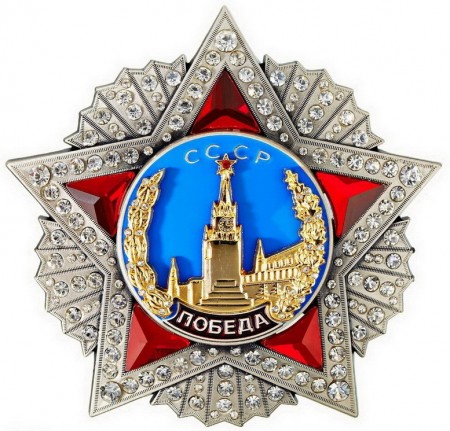 